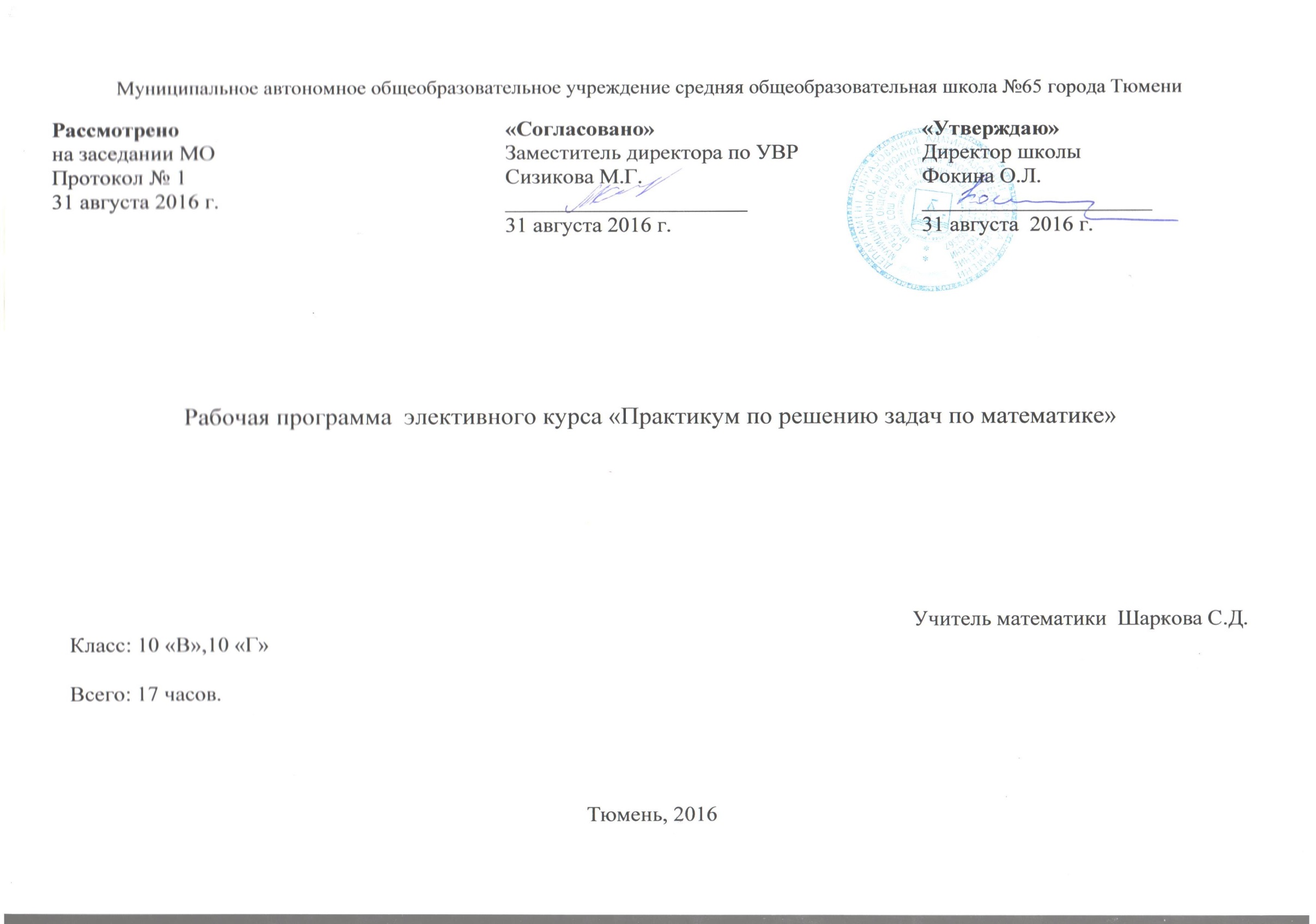  Пояснительная записка.Основная функция курсов по выбору в системе  подготовки по математике – выявление средствами предмета математики направленности личности, её профессиональных интересов.Программы предметно-ориентированных курсов по выбору включают углубление отдельных тем базовых общеобразовательных программ по математике, а также изучение некоторых тем, входящих за их рамки. Курс  дополняет базовую программу, не нарушая её целостность. Основная задача обучения математике в школе заключается в обеспечении прочного и сознательного овладения учащимися системой математических знаний и умений, необходимых в повседневной жизни и трудовой деятельности каждому члену современного общества, достаточных для изучения смежных дисциплин и продолжения образования, а также в профессиональной деятельности, требующей достаточно высокой математической культуры. Для жизни в современном обществе важным является формирование математического стиля мышления, проявляющего в определённых умственных навыках. В процессе решения задач с параметрами и модулями в арсенал приёмов и методов человеческого мышления естественным образом включаются индукция и дедукция, обобщение и конкретизация, анализ, классификация и систематизация, аналогия. Именно задачи с параметрами обладают диагностической и прогностической ценностью, которые позволяют проверить знания основных разделов школьного курса математики, уровень логического мышления, первоначальные навыки исследовательской деятельности.Как известно, в настоящее время практика вступительных экзаменов  оторвалась от школы, настолько велики «ножницы» между требованиями, которые предъявляют к своему выпускнику школа, и требованиями, которые предъявляет к своему абитуриенту  вуз, особенно вуз высокого уровня.Очевидно одним из способов устранения указанных «ножниц» является изучение данного курса, посвященного трудным вопросам школьной математики, связанными с параметрами и модулями.Задачи, предлагаемые в данном курсе, интересны и часто не просты в решении, что позволяет повысить учебную мотивацию учащихся и проверить свои способности к математике, позволяет подготовить учащихся к поступлению в ВУЗ, тем самым исключая противоречие между требованиями системы высшего образования и итоговой подготовкой выпускников учреждений среднего образования. Вместе с тем, содержание курса позволяет ученику любого уровня активно включаться в учебно-познавательный процесс и максимально проявить себя: занятия могут проводиться на высоком уровне сложности, но включать в себя вопросы, доступные и интересные всем учащимся.Изучение спецкурса способствует процессу самоопределения учащихся, помогает им адекватно оценить свои математические способности, обеспечивая системное включение ребёнка в процесс самостоятельного построения знаний.Цель данного курса перейти от репродуктивного уровня усвоения материала к творческому. Научить применять знания при выполнении нестандартных заданий. При решении таких задач школьники учатся мыслить логически, творчески. Это хороший материал для учебно-исследовательской работы, что является пропедевтикой научно-исследовательской деятельности.Основная задача курса как можно полнее развить потенциальные творческие способности каждого слушателя, не ограничивая заранее сверху уровень сложности задачного материала. Решение задач способствует систематическому углублению изучаемого материала и развитию навыка решения сложных задач. Основная цель данного курса – подготовить учащихся таким образом, чтобы они смогли в жесткой атмосфере конкурсного экзамена успешно справиться с задачами, содержащими модули и параметры.Воспитательное назначение  курса.Обучение задачам с параметрами потребует от учащихся умственных и волевых усилий, развитого внимания, воспитания таких качеств,  как  активность, творческая инициатива, умений коллективно-познавательного труда. Основные задачи данного курса: углубить знания по математике, предусматривающие формирование у учащихся устойчивого интереса к предмету;выявить и развить их математические способности; расширить математические представления учащихся о приёмах и методах решения задач с модулями и параметрами;повышение уровня  математического и логического мышления учащихся;развитие навыков исследовательской деятельности, обеспечить подготовку к поступлению в вуз и продолжению образования;обеспечить подготовку к профессиональной деятельности, требующей высокой математической культуры.Работа элективного курса строится на принципах:   -  научности;          -  доступности;          -  опережающей сложности;          -  вариативности;          -  самоконтроля.Формы контроля.Уроки самооценки и оценки товарищейАдминистративной проверки усвоения материала курса не предполагается, соответствующие задачи не будут включаться в административные контрольные работы.В технологии проведения занятий присутствует этап самопроверки, который представляет учащимся возможность самим проверить, как ими усвоен изучаемый материал.В свою очередь учитель может провести обучающие самостоятельные работы, которые позволят оценить уровень усвоения вопросов курса.Формой итогового контроля может стать обучающая самостоятельная работа, собеседование или тестовая работа.Требования к уровню подготовки учащихся:должны иметь элементарные умения решать задачи повышенного по сравнению с обязательным уровнем сложности;точно и грамотно формулировать изученные теоретические положения и излагать собственные рассуждения при решении задач;правильно пользоваться математической символикой и терминологией;применять рациональные приемы тождественных преобразований;использовать наиболее употребляемые эвристические приемы.Содержание обучения.Решение задач с модулем. (9 часов).Модуль действительного числа. Геометрическая интерпретация. Линейное уравнение, содержащее абсолютную величину. Уравнение и неравенства вида |х|= а, |ах+в|=0, |ах+в|≤0. График функции у=|х|, у=| ах+в |. Построение графиков функций, связанных с модулем.Методы решения уравнений вида: |ах+в|=с, где с - любое действительное число, |ах+в|=|сх+д|. Графическое решение неравенства |ах+в|≤с, где с – любое  действительное число. Методы решения уравнений вида: |ах+в|+|сх+д|=т, |ах+в|+|сх+д|+пх=т. Методы решения неравенств вида: |ах+в|+|сх+д|<т,|ах+в|+| сх+д|+ пх>т. Методы решения неравенств вида: |ах+в|≤| сх+д|, |ах+в|≥| сх+д|, |ах+в|≤ сх+д, |ах+в|≥ сх+д. Графическая интерпретация.Квадратное уравнение, содержащее абсолютную величину. Метод замены переменной. Решение уравнений.Решение задач с параметрами. (8 часов).Понятие параметра. Что значит - решить уравнение или неравенство с параметрами. Что значит - исследовать уравнение (определить количество решений, найти положительные решения и т.д.), содержащее параметры. Линейное уравнение с параметрами. Общий метод решения уравнения вида ах= в, решение  линейных уравнений с параметрами, сводящихся к виду ах=в. Линейные    уравнения с параметрами, содержащие дополнительные условия (корень равен данному числу, прямая проходит через точку с заданными координатами, уравнение имеет отрицательное решение и т.д.).Линейные неравенства с параметрами вида ах≤в, ах≥в. Уравнения и неравенства с параметрами, сводящиеся к линейным. Решение квадратных уравнений и неравенств с параметром. Исследование квадратного трехчлена. Количество корней в зависимости от значений параметров. Параметр, как фиксированное число.Учебно-тематический планВ результате изучения данного курса учащиесядолжны знать:понятие параметрапрочно усвоить понятие модуль числа;алгоритмы решений задач с модулями и параметрами;зависимость количества решений неравенств, уравнений и их систем от значений параметра;свойства решений уравнений, неравенств и их систем;свойства функций в задачах с параметрами.должны уметь:уметь решать линейные, квадратные уравнения с модулем;уметь решать линейные, квадратные неравенства с  модулем;строить графики уравнений, содержащие модули;уметь решать линейные, квадратные, рациональные уравнения с параметром;уметь решать неравенства с параметром;находить корни квадратичной функции;строить графики квадратичных функций;исследовать квадратный трехчлен;знать и уметь применять нестандартные приемы и методы решения уравнений, неравенств и систем.Список литературы.Литвиненко В.Н., Мордкович А. Г. Практикум по решению математических задач. Ястрибинецкий Г.А  Задачи с параметрами.Горнштейн П.И., Полонский В.Б., Якир М.С.       Задачи с параметрами.      «Необходимые условия в задачах с параметрами».Родионов Е.М. Решение задач с модулями и параметрами. Пособие для поступающих в вузы.Голубев В.И., Гольдман А.М., Дорофеев Г.В. «О параметрах – с самого начала».Дорофеев Г.В., Затахавай В.В. «Решение задач, содержащих модули и параметры».Дорофеев Г.В. «Квадратный трёхчлен в задачах».Марков В.К. «Метод координат и задачи с параметрами».Шарыгин И.Ф. «Факультативный курс по математике. Решение задач». уроктема1Модуль действительного числа. Геометрическая интерпретация.  2-5 Уравнения, содержащие переменную под знаком модуля6-8Неравенства, содержащие переменную под знаком модуля9Понятие параметра10Линейное уравнение с параметрами. Общий метод решения уравнения вида ах= в, решение  линейных уравнений с параметрами, сводящихся к виду ах=в.11-13Линейные неравенства с параметрами вида ах≤в, ах≥в.14-17Решение квадратных уравнений и неравенств с параметром. Исследование квадратного трехчлена.